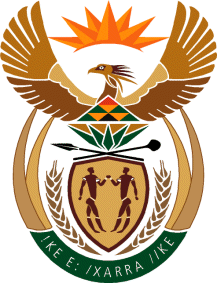 MinistryEmployment & LabourRepublic of South AfricaPrivate Bag X499, PRETORIA, 0001. Laboria House 215 Schoeman Street, PRETORA Tel: (012) 392 9620 Fax: 012 320 1942Private Bag X9090, CAPE TOWN, 8000. 120 Plein Street, 12th Floor, CAPE TOWN Tel: (021) 466 7160 Fax 021 432 2830www.labour.gov.zaNATIONAL ASSEMBLYWRITTEN REPLYQUESTION NUMBER: 580 [NW649E]580.	Ms C N Mkhonto (EFF) to ask the Minister of Employment and Labour:(a) What total number of (i) labour inspectors are employed by his department and (ii) funded vacancies are there in the labour inspector directorate of each province and (b) on what date is it envisaged that each position will be filled?		NW649EREPLY:What total number of: And (ii) Inspectors in the employ of the Department, including vacancies:On what date is it envisaged that each positions will be filled?Posts should be filled over the next 6 to 12 months. About 50% of these posts are already at one or the other stage of recruitment and selection. Province/OfficeFilled postsVacant funded postsTotal postsEastern Cape21112223Free State17013183Gauteng34582427KwaZulu Natal41016426Limpopo17421195Mpumalanga14710157Northern Cape87895North West12817145Western Cape20118219Head Office18119Total 20891982089